Damages to forests, 2017 Methodological notesThe Report on damages to forests in the Republic of Serbia is issued annually and it is based on the forestry surveys, conducted by the Statistical Office of the Republic of Serbia. Data are provided by public enterprises dealing with forestry: “Srbijasume” and “Vojvodina sume”, as well as public enterprises of national parks and units that are parts of other enterprises and cooperatives engaged in forestry. Data on damages to forests are collected by types of forests and by causes of damages and are expressed in m3, regarding the felled timber volume and in ha, when referring to the surface area. Felled timber volume refers to damaged volume, measured on the tree – stumps, still in the upright position, while area that has been damaged is calculated either by geodesy measures or (the most frequently) by estimating.  Regarding the state forests, the following sorts of damages have been recorded: damages caused by man, damages caused by insects, damages caused by game and domestic animals, damages by natural inclemencies, damages caused by plant diseases and damages caused by fire. Damages caused by fire are expressed regarding both state and private forests and presented are the fired areas (ha) and damaged timber volume (m3). 1. Damages to state forests2. Damages caused by fire3. Structure of illicitly felled timber in state forests, 2017Notes:Starting from 1999 the Statistical Office of the Republic of Serbia has not at disposal and may not provide available certain data relative to AP Kosovo and Metohija and therefore these data are not included in the coverage for the Republic of Serbia (total). Total damages in state forests of the Republic of Serbia in 2017, expressed in timber volume, amounted to approximately 121.000 m3, out of which, about 26.000 m3 were damages caused by man. Natural inclemencies (wind, rain, hail, snow) caused damages of approximately 44.000 m3 of the timber volume, which was about 36% of the total damages in state forests. During 2017, 69 cases of fire in state forests were recorded and damaged timber volume was 6.000 m3. Damaged timber volume in private forests amounted to 5.350 m3. In 2017, in state forests, plant diseases caused damages of approximately 17.000 m3.    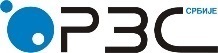 Republic of SerbiaStatistical Office of the Republic of SerbiaISSN 0353-9555STATISTICAL RELEASESTATISTICAL RELEASESU10Number 133 - Year LXVIII, 04/06/2018Number 133 - Year LXVIII, 04/06/2018Forestry statisticsForestry statisticsSERB133 SU10 040618Republic of SerbiaRepublic of SerbiaRepublic of SerbiaRepublic of SerbiaRepublic of SerbiaRepublic of SerbiaTotalBeogradski regionRegion VojvodineRegion Šumadije i Zapadne SrbijeRegion Južne i Istočne SrbijeRegion Kosovo i Metohija2016Felled timber volume, m322295528241542095342109369...2017Felled timber volume, m312127337737107556141625...Area, ha  6637 13  741  4309  1574...Damages caused by man, m326327  3012095  627717654...Area, ha   1175   9  78    562  526...Damages caused by insects, m3 27303--  2727231...Area, ha  2106-   43    20621...Damages caused by game and domestic animals, m3  ---   --...Area, ha      11-11     --...Damages by natural inclemencies, m3  440747616152116921214...Area, ha  2330 4410  925  991...Damages caused by plant diseases, m3   17504--   162241280...Area, ha     685-167      49919...Damages caused by fire, m3    6065--    46191446...Area, ha   330-  32   26137...Number of fires     69-  7   4913...Republic of SerbiaRepublic of SerbiaRepublic of SerbiaRepublic of SerbiaRepublic of SerbiaRepublic of SerbiaTotalBeogradski regionRegion VojvodineRegion Šumadije i Zapadne SrbijeRegion Južne i Istočne SrbijeRegion Kosovo i Metohija2016Damaged timber volume, m3296  -838250...2017Fired area, hа1050  -32315703...Damaged timber volume, m3  11415-- 9907  1508...Number of fires  69-74913...State forestsFired area, hа330-3226137...Damaged timber volume, m3  6065-- 46191446...Number of fires  69-74913...Private forests-Fired area, hа720--54666...Damaged timber volume, m3  5350--5288  62...Republic of SerbiaRepublic of SerbiaRepublic of SerbiaRepublic of SerbiaRepublic of SerbiaRepublic of SerbiaTotalBeogradski regionRegion VojvodineRegion Šumadije i Zapadne SrbijeRegion Južne i Istočne SrbijeRegion Kosovo i MetohijaTotal251313012065620816557...Broadleaves230872432065430816471...  Industrial and technical wood   6264  23  137 531  5573...  Fuel wood15314  2101761 35399804...  Refusal  1509  10  167  238  1094...Conifers  204458  -1900    86...  Industrial and technical wood1776-  -1750  26...  Fuel wood  22058-  10854...  Refusal  48--  42  6...Contact:  velibor.lazarevic@stat.gov.rs  phone: 011 2412-922, ext. 345Published and printed by: Statistical Office of the Republic of Serbia, 11 050 Belgrade, Milana Rakica 5Phone: +381 11 2412922 (telephone exchange) ● Fax: +381 11 2411260 ● www.stat.gov.rs  Responsible: Dr Miladin Kovačević, DirectorCirculation: 20 ● Issued annually